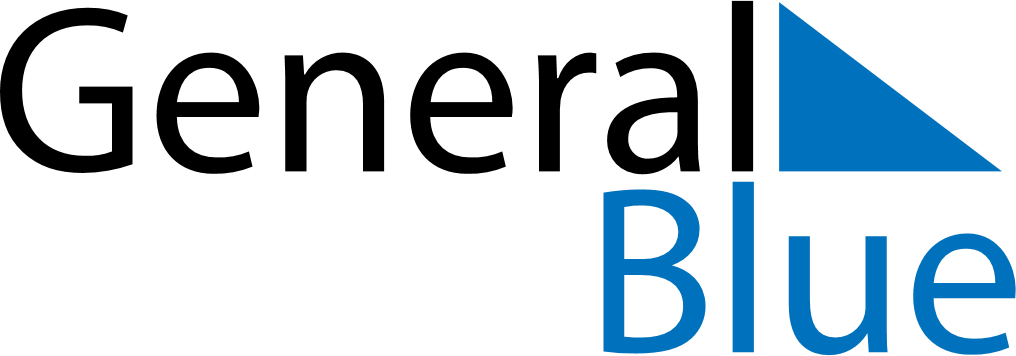 June 2024June 2024June 2024June 2024June 2024June 2024June 2024Rengo, O’Higgins Region, ChileRengo, O’Higgins Region, ChileRengo, O’Higgins Region, ChileRengo, O’Higgins Region, ChileRengo, O’Higgins Region, ChileRengo, O’Higgins Region, ChileRengo, O’Higgins Region, ChileSundayMondayMondayTuesdayWednesdayThursdayFridaySaturday1Sunrise: 7:41 AMSunset: 5:41 PMDaylight: 9 hours and 59 minutes.23345678Sunrise: 7:41 AMSunset: 5:40 PMDaylight: 9 hours and 59 minutes.Sunrise: 7:42 AMSunset: 5:40 PMDaylight: 9 hours and 58 minutes.Sunrise: 7:42 AMSunset: 5:40 PMDaylight: 9 hours and 58 minutes.Sunrise: 7:43 AMSunset: 5:40 PMDaylight: 9 hours and 57 minutes.Sunrise: 7:43 AMSunset: 5:40 PMDaylight: 9 hours and 56 minutes.Sunrise: 7:44 AMSunset: 5:40 PMDaylight: 9 hours and 56 minutes.Sunrise: 7:44 AMSunset: 5:40 PMDaylight: 9 hours and 55 minutes.Sunrise: 7:45 AMSunset: 5:39 PMDaylight: 9 hours and 54 minutes.910101112131415Sunrise: 7:45 AMSunset: 5:39 PMDaylight: 9 hours and 54 minutes.Sunrise: 7:46 AMSunset: 5:39 PMDaylight: 9 hours and 53 minutes.Sunrise: 7:46 AMSunset: 5:39 PMDaylight: 9 hours and 53 minutes.Sunrise: 7:46 AMSunset: 5:39 PMDaylight: 9 hours and 53 minutes.Sunrise: 7:46 AMSunset: 5:39 PMDaylight: 9 hours and 52 minutes.Sunrise: 7:47 AMSunset: 5:39 PMDaylight: 9 hours and 52 minutes.Sunrise: 7:47 AMSunset: 5:39 PMDaylight: 9 hours and 52 minutes.Sunrise: 7:48 AMSunset: 5:39 PMDaylight: 9 hours and 51 minutes.1617171819202122Sunrise: 7:48 AMSunset: 5:39 PMDaylight: 9 hours and 51 minutes.Sunrise: 7:48 AMSunset: 5:40 PMDaylight: 9 hours and 51 minutes.Sunrise: 7:48 AMSunset: 5:40 PMDaylight: 9 hours and 51 minutes.Sunrise: 7:48 AMSunset: 5:40 PMDaylight: 9 hours and 51 minutes.Sunrise: 7:49 AMSunset: 5:40 PMDaylight: 9 hours and 51 minutes.Sunrise: 7:49 AMSunset: 5:40 PMDaylight: 9 hours and 51 minutes.Sunrise: 7:49 AMSunset: 5:40 PMDaylight: 9 hours and 51 minutes.Sunrise: 7:49 AMSunset: 5:40 PMDaylight: 9 hours and 51 minutes.2324242526272829Sunrise: 7:50 AMSunset: 5:41 PMDaylight: 9 hours and 51 minutes.Sunrise: 7:50 AMSunset: 5:41 PMDaylight: 9 hours and 51 minutes.Sunrise: 7:50 AMSunset: 5:41 PMDaylight: 9 hours and 51 minutes.Sunrise: 7:50 AMSunset: 5:41 PMDaylight: 9 hours and 51 minutes.Sunrise: 7:50 AMSunset: 5:42 PMDaylight: 9 hours and 51 minutes.Sunrise: 7:50 AMSunset: 5:42 PMDaylight: 9 hours and 51 minutes.Sunrise: 7:50 AMSunset: 5:42 PMDaylight: 9 hours and 52 minutes.Sunrise: 7:50 AMSunset: 5:43 PMDaylight: 9 hours and 52 minutes.30Sunrise: 7:50 AMSunset: 5:43 PMDaylight: 9 hours and 52 minutes.